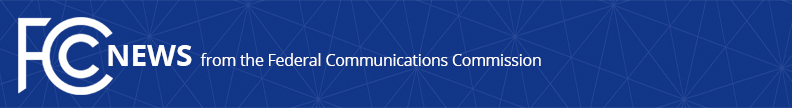 Media Contact: Louis Peraertz, (202) 418-2100Louis.Peraertz@fcc.gov
For Immediate ReleaseFCC Commissioner Clyburn Announces Staff Changes
WASHINGTON, March 29, 2018 – FCC Commissioner Mignon L. Clyburn today announced the appointments of Neşe Guendelsberger as wireline legal advisor and Michael Scurato as media legal advisor, as well as the departures of J. David Grossman, the Commissioner’s Chief of Staff and Claude Aiken, the Commissioner’s wireline legal advisor.“I am thrilled to welcome Neşe and Michael to my office,” said Commissioner Clyburn. “Each brings a unique set of skills built from their experiences, both inside and outside the Commission, that will be an invaluable asset as we seek to advance a pro-consumer and pro-competition agenda,” continued Clyburn.“At the same time, the departures of David and Claude are a huge loss to the office,” said Clyburn. “Since arriving in 2016, David has been instrumental in elevating our ‘consumers first’ message onto the national stage. This included serving as the chief architect for our 13-city #ConnectingCommunities listening tour and the #Solutions2020 Policy Forum. I am grateful to David for his wise counsel, strategic thinking, abundant energy and for helping to strengthen our office’s message when it comes to protecting consumers and promoting competition,” continued Clyburn.“I am also deeply grateful for Claude’s wise counsel, tireless work ethic, incisive legal and policy guidance, and skillful handling of the many demands the wireline advisor position has required,” said Clyburn. “Claude has been at the forefront in advising me on many of the biggest issues before the Commission including net neutrality, Lifeline, inmate calling and broadband deployment. He will be deeply missed.”  BackgroundMs. Guendelsberger joins the Commissioner’s staff from her position as Senior Deputy Bureau Chief of the Wireless Telecommunications Bureau.  She has held a number of positions in various Bureaus within the Commission, including the Wireline Competition Bureau and the International Bureau, in various capacities in her 18 years with the Agency.  Before joining the Commission in 2000, Ms. Guendelsberger taught law at the University of Baltimore and the University of Ankara and was a consultant on transnational law matters. She has an LL.M. from the University of Michigan as well as law degrees from the University of Paris I (Pantheon-Sorbonne) and the University of Ankara.Mr. Scurato joins the Commissioner’s staff from his position as a Legal Advisor to the Chief of the Enforcement Bureau.  Prior to joining the Commission in 2016, Mr. Scurato was Vice President of Policy at the National Hispanic Media Coalition.  While at NHMC, Mr. Scurato served on the Commission’s Consumer Advisory Committee and the American Library Association’s Public Policy Advisory Council.  He received his law degree from Georgetown University Law Center, where he was a student in the Institute for Public Representation, a public interest law firm and clinical education program.  He has a Bachelor of Arts from New York University.Mr. Grossman joined Commissioner Clyburn’s office in March 2016. Previously he served as Legislative Director and Senior Advisor for Technology Policy to U.S. Congresswoman Anna G. Eshoo (D-CA), then Ranking Member of the House Subcommittee on Communications and Technology and a senior representative from Silicon Valley. Prior to this role, Mr. Grossman was the Technology Counsel to the Democratic staff of the House Small Business Committee where he focused on telecommunications and technology policy, including broadband and intellectual property issues. Earlier, he worked for the Consumer Technology Association (CTA) as a member of the organization’s government affairs team. Mr. Grossman began his career as a research analyst at Kellogg, Hansen, Todd, Figel & Frederick: P.L.L.C., where he supported the firm’s telecommunications practice. He holds a Master’s Degree in Public Policy from George Mason University and a B.A. in Political Communication from The George Washington University School of Media and Public Affairs.Mr. Aiken has been at the Commission since 2008. Before joining the Commissioner’s office, he served as Associate General Counsel and Special Advisor on Internet Law and Policy. Prior to his position in the General Counsel’s office, Mr. Aiken was a Deputy Division Chief in the Wireline Competition Bureau’s Competition Policy Division. He also served as Special Counsel in the Office of Strategic Planning and Policy Analysis, and held attorney positions in the Wireline Competition Bureau and Office of General Counsel. Mr. Aiken joined the FCC in 2008 through the FCC’s Attorney Honors Program.  He graduated cum laude from New York Law School, where he was a Harlan Honors Scholar in Information Law and Policy. He has a Bachelor of Arts from Grove City College.###
Office of Commissioner Mignon Clyburn: (202) 418-2100TTY: (888) 835-5322Twitter: @MClyburnFCCwww.fcc.gov/leadership/mignon-clyburnThis is an unofficial announcement of Commission action.  Release of the full text of a Commission order constitutes official action.  See MCI v. FCC, 515 F.2d 385 (D.C. Cir. 1974).